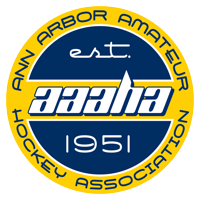 AAAHA Move Up PolicyIt is the policy of the AAAHA to  consider players/parents move up requests, individually and based on the following criteria:Written (email acceptable) request from players parent/guardian.Reason for request.Hockey experience.Recommendation from previous season coach.Request from Head Coach of desired team.Player skill set is equal to or greater than top 3 of current team players.Player move up does not affect players actual birth year team viability.Each request will be considered on an individual basis.AAAHA has the authority to deny move up requests.  Below are a few items that may cause a request to be denied.Player/parent is requesting to move up more than 1 birth year.Move up request would leave current team short on players, (less than 13 players).Player skill set does not meet that of current players on desired team.Player is the only goal tender on current team.AAAHA is already fielding 2 teams at player's birth year.Each move up request will be considered on an individual basis.All move up requests will be brought before the appropriate Director, President,  and Hockey Director for approval. Request must be approved and signed by at least 2 of the above listed individuals.Move up requests must be filled out completely, and submitted at tryouts/evaluations. Move up requests must be approved before skater can be added to roster.Players who have played up previously for 1 or more full regular season(s) may be exempt from requiring move up request.If AAAHA does not field a team at the player's birth year, this request may not be necessary.Players should submit a play up request for each new season.                         Rev/May 2015